✎ イベント情報・会員募集情報 ✐ミュージック・パルin小平市中央公民館モーツァルト（１/27）　and　シューベルト（1/31）誕生日によせて【日時】1月24日（日）14:00～16:30　【場所】中央公民館視聴覚室【定員】30名【演奏者】マリンバ：今井忠子　フルート：山田ゆう子ピアノ：平澤恒子、高梨昌世【会費】500円※マスクを着用して、体温を測ってきてください。有名な作曲家のBirthdayコンサートクライスラー、メンデルスゾーン、ボッケリーニ、コレルetc.【日時】2月11日（木・祝）【場所】なかまちテラスホール【問合せ・申込】 080-5933-0717　高梨・fax　042-341-4806　今井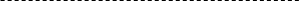 サロンミニコンサート《1725年製ストラディバリウスのバイオリン》バイオリン：黒澤誠登(東京フィル バイオリン奏者)【日時】１月20日（水）14:30～　【場所】津田公民館【費用】500円マスクをされていらしてください。【問合せ】バイオリンの音を楽しむ会（黒澤）☎＆fax  042-341-3457今年はネットで！　好きな場所から楽しめる！アトリエパンセＷＥＢアートフェスティバル“テーマは「宙」（そら）。一人一人のイメージの世界こそ夢がある！”墨で描く楽器　虹色和紙といろは　ドラえもんのビッグライト　〇の中の風景　全員キャンバス画　エコール・ド・パンセ（成人油画・デッサン）　地元の野菜　ねんどで描く絵　シャルダン模写　陶芸　絵のある暮らし（彩墨画）ぜんぶで約４８０点の作品を公開！【公開期間】2020年12月19日～2021年１月15日【主催】NPO法人アトリエパンセ【問合せ】080-1166-2501　奈良ＵＲＬ：http://npo-pensee.org/2020【住所】上水本町2-9-12　ふれあい下水道館東※この事業は歳末たすけあい地域福祉活動募金による助成を受けています。219回 みんなで良い映画をみる会『１９８７、ある闘いの真実』1987年１月、全斗煥大統領による軍事政権下の韓国。学生運動家朴鐘哲拷問致死事件から、6月、国民が立ち上がり、国と闘った韓国民主化闘争を描く歴史的な事実です。拷問中に亡くなってしまった一人の学生の死をきっかけに翌年にオリンピックが開催される韓国で吹き荒れた民主化闘争に迫る社会派ドラマ、なぜ弾圧や圧制が起こってしまうのでしょうか。2017年公開　韓国映画　129分　監督 チャン・ジュナン　音楽 キム・テソン　出演 キム・ユンソク他【日時】1月16日（土）18:30～【場所】中央公民館【資料代】300円【連絡先】070-6552-9851　石母田第3回　学びの危機　カンファレンス「Learning　Crisis」に関する実態調査2020年度　報告会【日時】１月23日（土）10:30～12:00【場所】オンライン開催「学びの危機」（まなキキ）プロジェクトでは、COVID-19の影響下、障害のある子どもたちが、今、「学ぶこと」についてどう捉えているのかに、向き合ってまいりました。　子どもたちが「学ぶこと」の意味や意義を見失ってしまうことこそが「危機」なのではないか。その危機にどう立ち向かうことができるのか。2020年のCOVID-19下を、特別支援学校はどのように迎え、対応してきたのか――当日は、全国の特別支援学校の先生方にお伺いした調査結果を中心に報告してまいります。これからの課題をみなさんと一緒に議論していきたいと思います。【申込】下記HPの申込フォームより申込https://forms.gle/Ww98yceEkkNXWMeCA【問合せ】inclusive_events@tsuda.ac.jpメールでもお気軽にお申込み下さい【当日の流れ】10:30～11:00　あらためて、Learning Crisisとは何か11:00～11:40　調査概要と最終結果報告11:40～12:00　皆様とのディスカッション【報告】Learning Crisis研究会代表　柴田邦臣同研究会事務局長　松崎良美【主催】Learning Crisis研究会【助成】ＮＯＭＵＲＡ 野村財団 研究ブランディング事業　第24回とのフォーラムコロナ禍でもこどもが笑顔になるためにできること【日時】２月13日（土）10:00～11:15【場所】ルネこだいらレセプションホール【講師】湯浅 誠さん社会活動家、東京大学先端科学技術研究センター特任教授、ＮＰＯ法人全国こども食堂支援センターむすびえ理事長コロナ禍で、子ども食堂が果たした役割や困惑する子どもや大人たちの様子をお話しいただきます。「やさしい未来」の実現のために、私たちができることは何なのか、考えるきっかけにしませんか。【定員・申込方法】1月4日（月）受付開始（先着順）会場（ルネこだいら）で聴講：40人⇒氏名・住所（市区町村名）・電話番号を問合せ先へ。保育5人（１歳以上の未就学児、要申込）テレビ会議システム（Zoom）で視聴：40人⇒２月4日（木）までに東京都自治体共同運営サービスのＨＰ⇒電子申請サービスを利用するへ【費用】無料【主催・問合せ先】小平市地域振興部市民協働・男女参画推進課042-346-9618　fax.042-346-9575メール　kyodo-danjo@city.kodaira.lg.jp【企画・運営】小平市男女共同参画推進実行委員会※今後の状況によっては、開催方法が変更になる場合があります。【手話通訳】1月29日（金）までに問合せ先へ会場には「磁気ループ」ありますお願い　必ずマスクの着用をお願いします。発熱や咳など、体調がすぐれない場合は参加をお控えください駐車場なしこだいら自由遊びの会プレーパーク新型ウイルスがまだ流行っていますが、気を付けて外遊びをしましょう！　検温してマスクをつけて来てください。受付の消毒用アルコールで消毒お願いします。マスクの着脱は気温と相談して、各自の判断でお願いします。【日時】1月1７日（日）10:00～16:00【場所】子どもキャンプ場ときつねっぱら公園(出入り自由)寒くない、汚れてもいい服装で。焼き芋などを作って食べられます。【参加】無料、カンパ1人100円(保険代を含む)　受付簿に住所氏名等をご記入いただくことで保険になります。個人情報は保険手続きの時のみ使用します。【持ち物】タオル、水筒など、自分が必要なもの。レジャーシートや軍手もあると便利です。1日遊ぶなら、お弁当を持ってきてね♪。汚れてもいい服装できてね。たくさん遊ぼう!! ※当日の天気等でやむをえず開催ができない場合はブログにてお知らせしますので、ご確認ください。※活動の様子も随時載せていますので是非ご覧ください。http://kodairaplaypark.com/【問合せ】 090-1771-7431 足立070-6616-9959  福本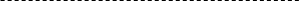 お持ち帰り 子ども食堂風鈴草【日時】1月29日（金）17:30～19:30【場所】津田公民館※寒いので、津田公民館でやります。【費用】子どもは無料、大人は300円今回は器の必要はありません今は一緒にお食事できませんが、悩みや相談がある人は、気軽に声をかけてくださいね。【問合せ】☎ 090-1771-7431（足立）http://huurinsou.com/https://www.facebook.com/ouchigohan.aun/映画「ゆうやけ子どもクラブ！」小平上映会～（人間っていいな）と感じられるドキュメンタリー映画～障害をもつ子どもたちの放課後活動「ゆうやけ子どもクラブ」の日常を描く。遊びや生活のなかで育っていく子どもたち、それを取り巻く大人たちの奮闘…。　★上映後、井手洋子監督の舞台挨拶があります★（新型コロナの感染拡大状況で中止の場合もあり）映画HP：　 https://www.yuyake-kodomo-club.com/【日時】2月6日（土）　　　1回目　12:30開場　13:00～15:00　　　2回目　16:00開場　16:30～18:30【場所】ルネこだいら・レセプションホール（小平駅南口・徒歩3分）      　※会場に駐車場はありません。【費用】入場料　1000円【定員】各回50人・事前申込み制。　  　　検温・マスク着用のうえ、ご来場ください。【申込み】「ゆうやけ子どもクラブ！」上映会実行委員会・FAX　042-344-2448　　　メール　akanekai@ia8.itkeeper.ne.jpハートピアすぺーすまいらいふ＆まいわーく事業■子どもリーダーシップ学習会9回シリーズ第7回「学校での第3の案」～シナジーを創り出す教育【日時】1月20日（水）10:00～12:00【場所】福祉会館 第3集会室■若者リーダーシップ学習会8回シリーズ第7回「第8の習慣」～リーダーシップのチャレンジ【日時】2月3日（水）10:00～12:00【場所】福祉会館 第3集会室上記2件とも【定員】10名　【参加費】無料【主催・申込・問合せ】NPO小平ハートピア　☎＆fax.042-401-8833　永瀬メール heartpia@wish.ocn.ne.jp熟年いきいき会みんなで話そう「おしゃべりサロン」【日時】２月１０日（水）14:15～16:00【場所】福祉会館第一集会室（３階）【参加費】200円（会員100円）（注）13:30～14:10までは「総会」を開催しますので、会員以外の方は14:15から入室して下さい。「伴侶を亡くした人が語り合う会」【日時】２月１９日（金）13:30～16:00【場所】福祉会館第三集会室（３階）【参加費】200円（会員100円）　※伴侶のある方の参加はできません。m(__)m共通事項【主催】熟年いきいき会【問合せ】042-341-8604（太田）はじめてのパソコンサークルはじめてのパソコンサークルは、1月末までお休みします。【主催・問合せ】小平IT推進市民グループhttps://kodaira-it.jp/hazimete初心者向けギターサークル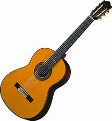 「さくらギタークラブ」少人数でゆったりとギターの音色を楽しみながら合奏の練習をしています。今の練習曲は「ふるさと」「浜辺の歌」「埴生の宿」などの叙情歌のほか「北の国から」「見上げてごらん夜の星を」「エーデルワイス」そして簡単なクラシック曲などです。見学はいつでも可能です。【活動日】第1・第3水曜日　夜7時～9時【場　所】花小金井南公民館　ホール【問合せ】090-5994-4434　（塩出）JICA地球ひろば一般／中高生対象ワークショップ国連WFP～食べるから世界を考える【日時】1月30日（土）15:00-16:30【場所】Zoomによるオンライン開催第一部（前半30分）：どなたでも参加可能第二部（後半60分）：中高生のみ（定員30名、先着順）　　【締切】1月29日（金）詳しくは、https://www.jica.go.jp/hiroba/information/event/2020/210130_01.html【問合せ】JICA地球ひろば地球案内デスクtel: 0120-767278e-mail: chikyuhiroba@jica.go.jp